МАДОО детский сад №42 общеразвивающего вида с приоритетным осуществлением деятельности по познавательно-речевому развитию воспитанниковТворческий проект для детей второй младшей группы (3-4 года)
«Сказки дедушки Корнея»Воспитатель:Ямаева Татьяна Владимировнаг. Верхняя Пышма 2014 годАктуальность: Художественная литература открывает и объясняет ребенку жизнь общества и природы, мир человеческих чувств и взаимоотношений. Она развивает мышление и воображение ребенка, обобщает его эмоции, дает прекрасные образцы русского литературного языка. Произведения К. И.Чуковского имеют огромное воспитательное, познавательное и эстетическое, т.к. они расширяют кругозор ребенка, воздействуют на личность малыша, развивают умение тонко чувствовать форму и ритм родного языка. Реализация данного педагогического проекта обеспечит психологическое формирование читателя в дошкольнике. А увлекательное общение с творчеством К.И.Чуковского будет способствовать развитию интереса к книге, что будет являться неотъемлемой частью системы образования дошкольников на этапе становления современной личности.Цель: Расширить представления детей о произведениях К. И. Чуковского.Задачи:1. Развивать интерес детей к книгам.2. Обогащать познавательный опыт детей.3. Формировать определенные взаимоотношения к героям сказок.4. Обогащать словарный запас ребенка посредством разучивания ролей к театрализации.5. Развитие творческих способностей детей через изготовление атрибутов к сказке.6. Развивать воображение, формировать умение изображать образ героя через роль.Целевая группа: дети 2-ой младшей группы, воспитатели, родители.2. Сроки и место реализации проекта: апрель – май 2014 года 3. План реализации проектаПроект направлен на развитие интереса детей к книгам, обогащение познавательного опыта, развитие творческих способностей детей. Во время проекта воспитанники познакомятся с биографией К. Чуковского, прочитают сказки, стихи, выполнят поделки и рисунки с любимыми героями, подготовят инсценировку. 4. Ресурсное обеспечение:- нормативно – правовой блок (Программа «Детство»);- информационный (фото-видео материалы, библиотечный фонд);- научно – методический (консультативная работа с родителями);- материально – технический (ноутбук, фотоаппарат, музыкальный центр).5.Ожидаемый результат:1. Создание в группе необходимых условий по ознакомлению детей с творчеством К.И.Чуковского:Создание библиотеки произведений К.И.Чуковского;Создание костюмов к сказке «Муха-цокотуха»2. Приобретение и углубление знаний детей о жизни и творчестве К.И.Чуковского.3. Участие детей в инсценировке.Сценарий музыкальной сказки «Муха-цокотуха»Действующие лица: Муха, пчелки, жуки, кузнечик, таракан, божьи коровки, блошки.В зал входят двое детей под музыку Г. Гладкова «А может быть, ворона».Все вместеОдну простую сказку.А может, и не сказку.А может, не простую хотим вам рассказать.Ее мы помним с детства.А может, и не с детства.А может, и не помним, но будем вспоминать.Пауза. Заставка музыки из сказки. Во время чтения вылетает муха и находит денежкуМуха, муха-цокотуха,Позолоченное брюхо.Муха по полю пошла,Муха денежку нашла.Ух ты!!!Пошла Муха на базарИ купила самовар.Выходит Муха с самоваром, накрывает на стол, хлопочет.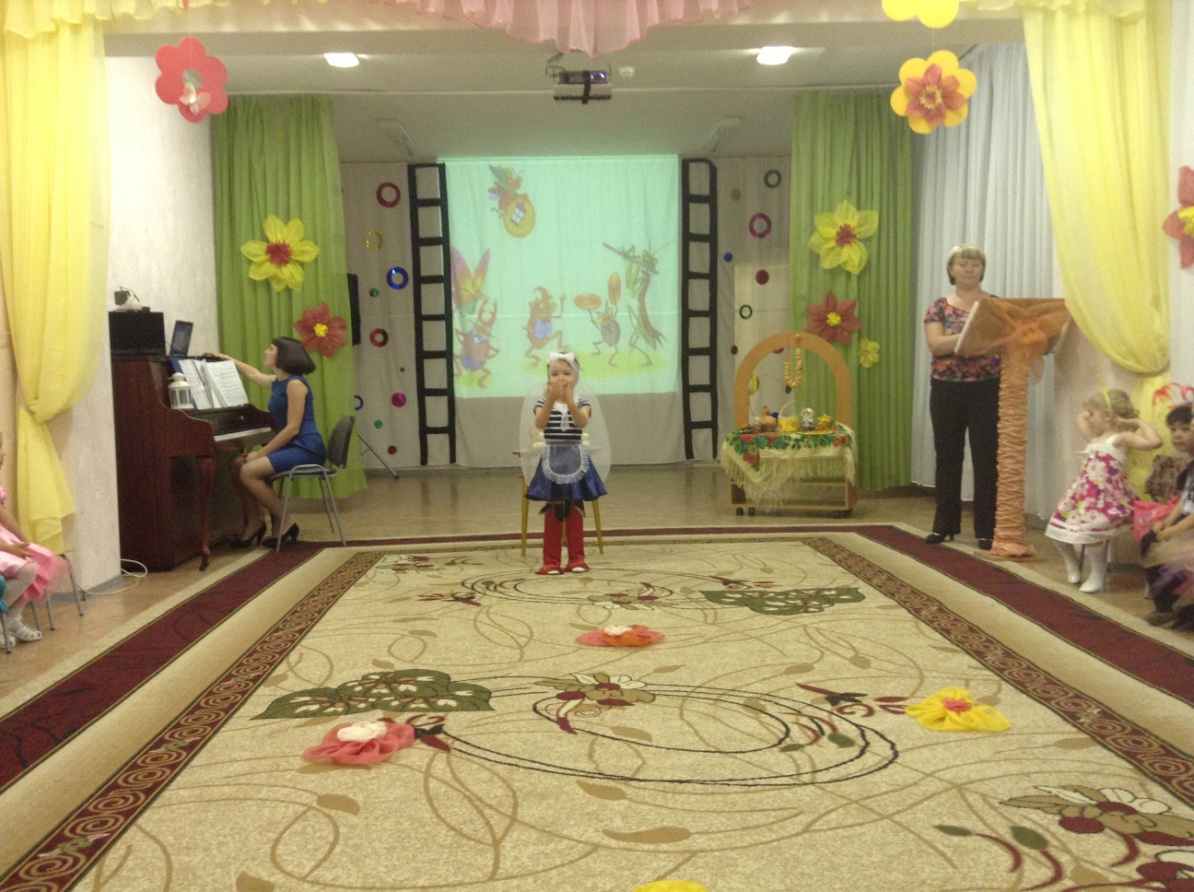 Муха.Вот и кончилась зима,В гости к нам пришла весна.Солнце стало греть теплее,Дни становятся длиннее.Исполняется песня «Самовар».Муха.Хлебом-солью всех встречаем,Самовар на стол несу.В гости всех я приглашаюСладким чаем угощу.К мухе приходят гости. Дети читают все вместе.Приходили к Мухе блошки,Приносили ей сапожки,А сапожки не простые –В них застежки золотые.Звучит музыка, вылетают блошки, дарят мухе сапоги.Приходила к МухеБабушка-пчела,Мухе-ЦокотухеМеду принесла.Прилетает пчела.Пчела. Детки мои, пчелки – золотые челки, летите ко мне!Вылетают пчелки.Пчелки.Мы в этот радостный денекБудем пить цветочный сок —Душистый, сладкий, ароматный,А уж на вкус такой приятный!Мама-пчела. А для всех мы испекли вот такие крендельки.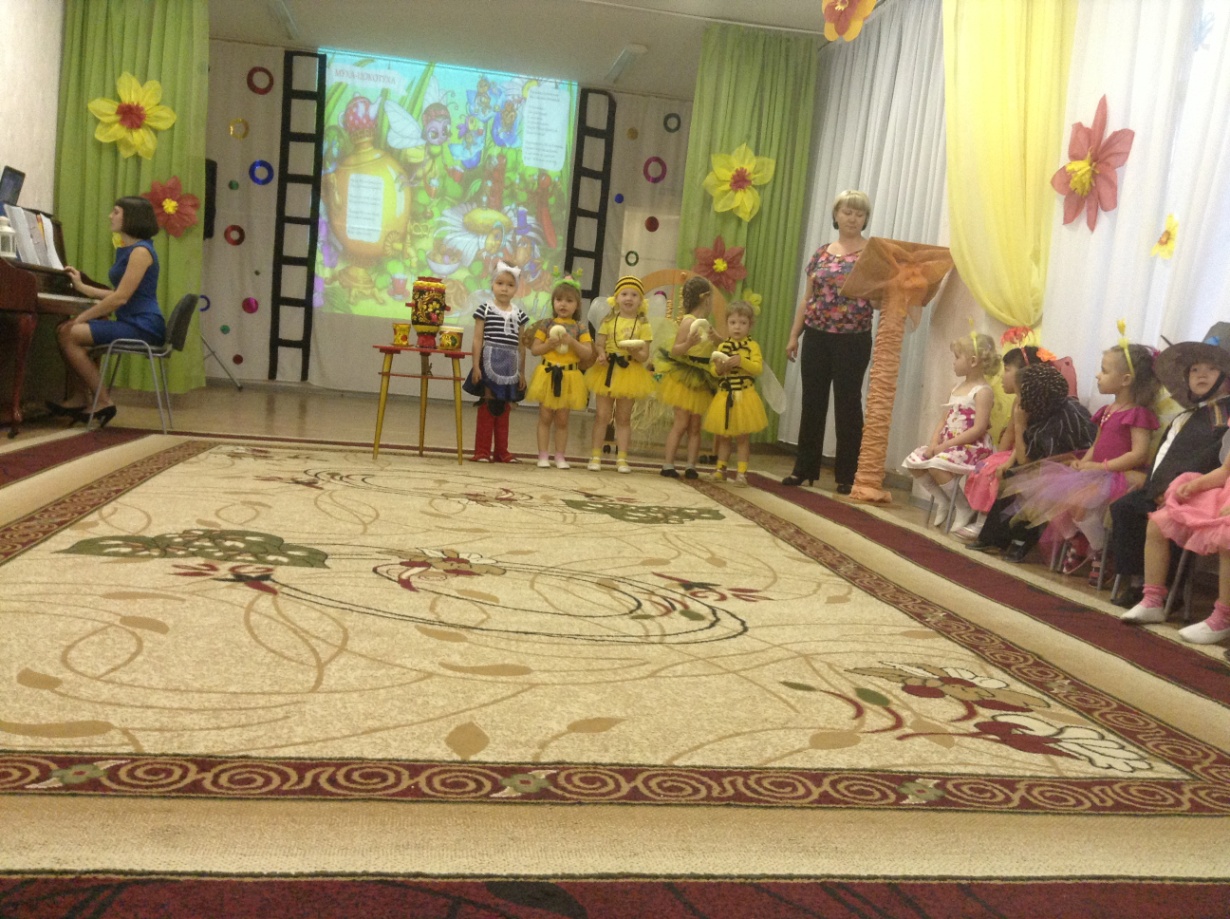 Пчелки.Маком посыпали,Медом поливали.Нам на месте не сидится,Любим мы повеселиться.Нам плясать и петь не лень,Мы б плясали целый день.Как кадриль-то заиграет,Всех танцоров завлекает.Исполняется «Кадриль».Прилет и песня Бабочек. Бабочки танцуют.Бабочки.  Мы порхали по цветам,Прилетели в гости к вам.Поздравляем! Поздравляем!Счастья, радости желаем!Под музыку появляются жуки и божьи коровки.Жуки.По дороге жук, жук,По дороге черный.Посмотрите на меня —Вот какой проворный.Божьи коровки.Мы божьи коровки —Черны наши головки.В горошках платья наши,Мы все поем и пляшем.Исполняется песня «Жук»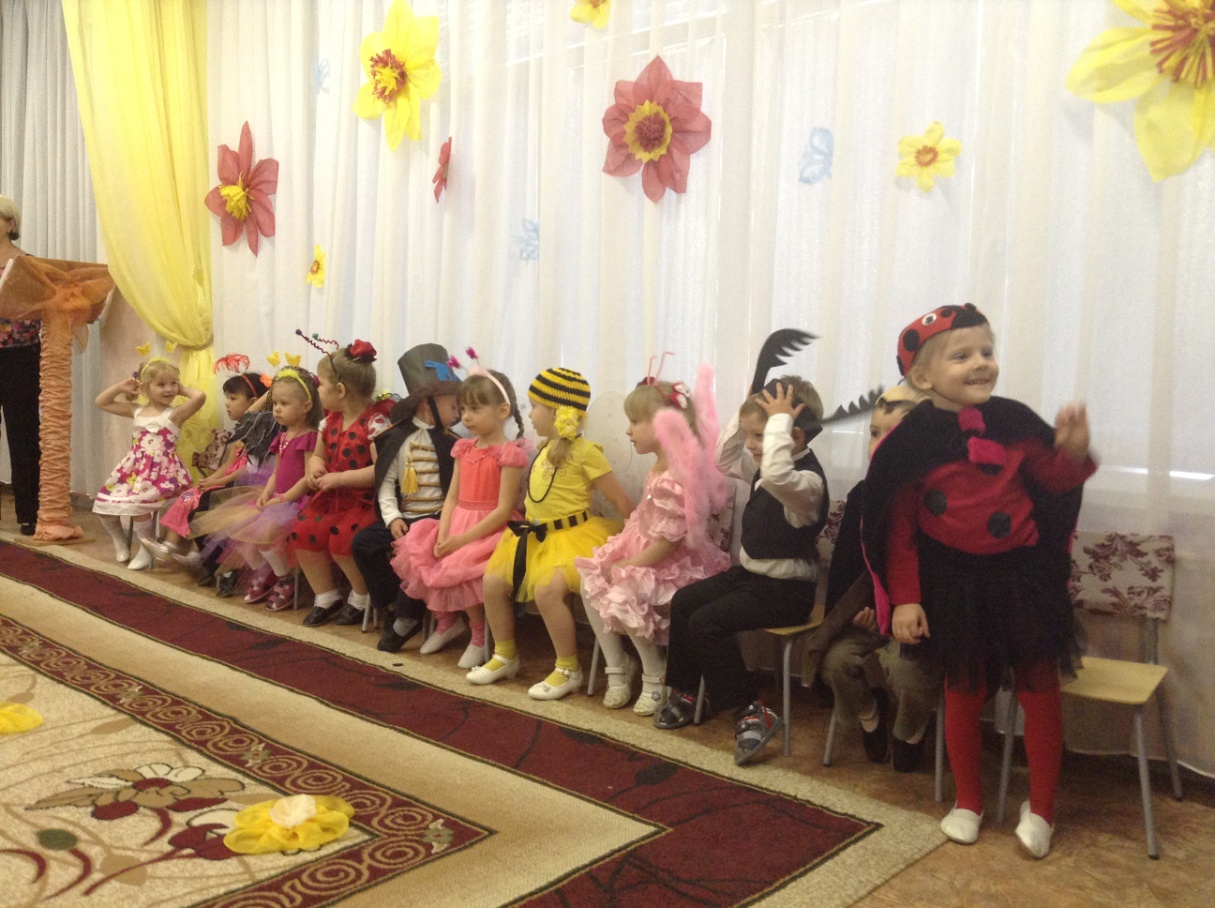 Муха.Бубны, гармошки,Расписные ложки,Колокольчики берите,Подходите, подходите.Исполняется музыкальная композиция с инструментами.  Музыка меняется, дети бросают инструменты, кричат и убегают на свои места. Появляется паук.Паук. Я злой паучище,Длинные ручищи!Я за мухой пришелЦокотухой пришел.Подходит к мухе, обвязывает ее веревкой.Муха кричит.Дорогие гости, помогите!Паука-злодея зарубите!И кормила я вас,И поила я вас,Не покиньте меня В мой последний час!"Все вместе, тихо.Но жуки-червякиИспугалися,По углам, по щелямРазбежалися:ТараканыПод диваны,А козявочкиПод лавочкиА букашки под кровать - Не желают воевать!И никто даже с местаНе сдвинется:Пропадай-погибай,Именинница!Все удивленно.Вдруг откуда-то летитМаленький Комарик,И в руке его горитМаленький фонарик.Комарик."Где убийца? Где злодей?Не боюсь его когтей!"Бежит за пауком, паук убегает на свое место.Я злодея зарубил,Я тебя освободил,И теперь, душа-девица,Вместе будем веселиться!"Все открывают глаза и вместе читают."Слава, слава Комару - Победителю!"Комар. Эй, усатый таракан, ты садись за барабан!Эй, жуки-трубачи. Кузнечики-скрипачи,Вы скорее начинайте, веселее нам играйте!Все вместе танцуют общий танец «Маленькие звезды».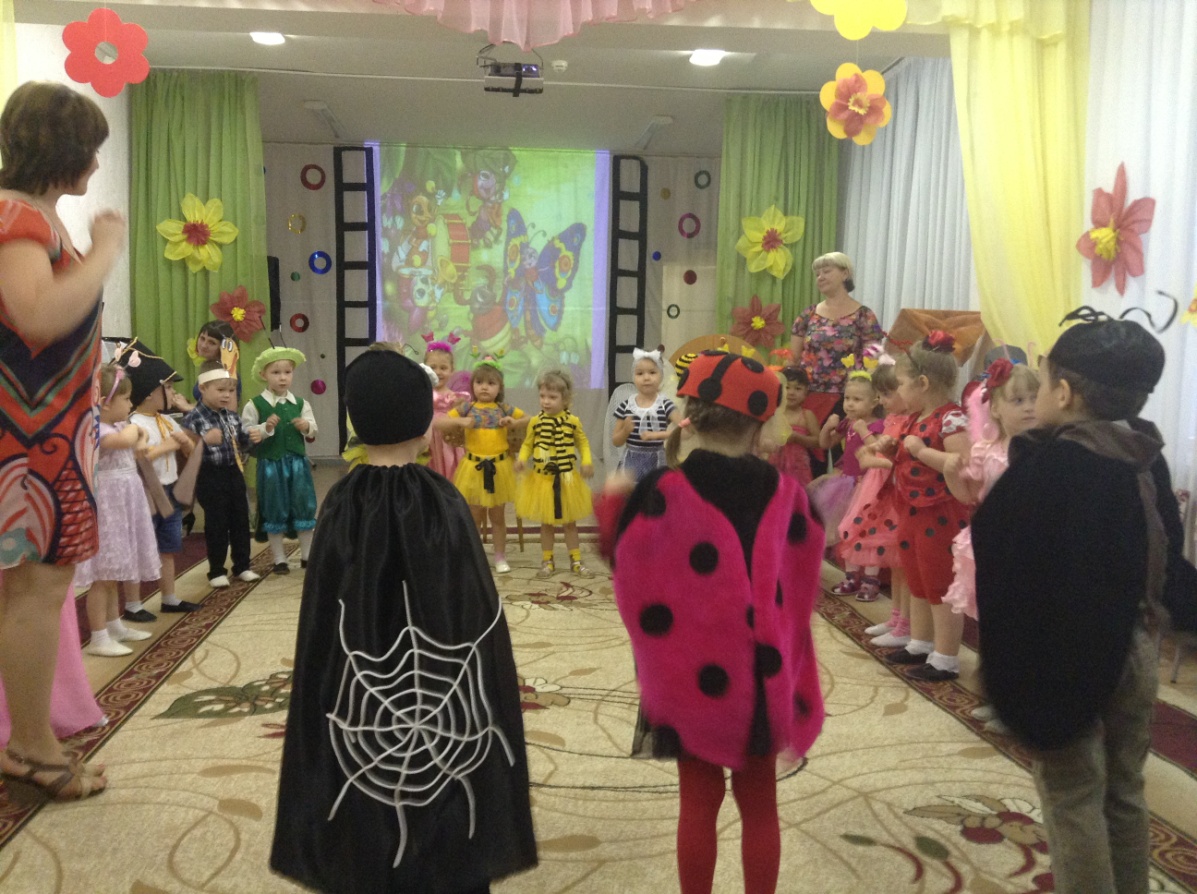 №Содержание делаСроки и место реализацииОтветственныеРезультат1 этап - подготовительный1 этап - подготовительный1 этап - подготовительный1 этап - подготовительный1 этап - подготовительный1Информирование родителей апрельВоспитателиФормирование интереса у родителей по созданию условий для реализации проекта2Акция «Подари книгу детскому саду» произведения К.И.ЧуковскогоВторая неделя апреляВоспитатели РодителиПополнение библиотеки книгами К.И.Чуковского3Оформление родительского уголка: размещение статей, консультаций, рекомендаций по теме проекта3 неделя апреляВоспитателиПросвещение родителей4Подбор наглядно-дидактических пособий, демонстрационного материала для НОД, наборов игрушек, масок животных, птиц, насекомых4 неделя апреляВоспитатели РодителиИнсценировка сказки К.И.Чуковского «Путаница»2 этап - основной2 этап - основной2 этап - основной2 этап - основной2 этап - основной5Рассматривание книг, иллюстраций по произведениям К.И.ЧуковскогоЕжедневноВоспитателиРазвитие у детей интереса к книгам и иллюстрациям К.И.Чуковского6Оформление книжного уголка3 неделя апреляВоспитателиОбогащение книжного уголка7Чтение сказок К.И.Чуковского: «Телефон»,«Муха-цокотуха», «Путаница»,«Краденое солнце», «Мойдодыр», «Тараканище», «Доктор Айболит», «Федорино горе»ЕжедневноВоспитателиПробуждение интереса к художественной литературе. Развитие умения оценивать поступки героев.8Подвижные игры: «Воробей и звери» («Тараканище»), «Каравай» («Муха-цокотуха»), «По ровненькой дорожке» («Федорино горе»)ЕжедневноВоспитателиРеализация потребности детей в двигательной активности, развитие физических качеств, творчества в изображении героев сказок9Художественное творчество по произведениям К. И. Чуковского (рисование, аппликация, лепка) Третья, четвертая неделяапреляРазвитие фантазии, образного мышления.3 этап - заключительный3 этап - заключительный3 этап - заключительный3 этап - заключительный3 этап - заключительный10 Разучивание ролей к сказке  май Воспитатели, дети,   родители Развивать речь, воображение.11Подготовка костюмов и декораций к сказкемайВоспитатели Родители, детиРазвивать воображение12Презентация проекта: инсценировка сказки К.И.Чуковского «Муха-цокотуха»Конец маяДетиИнсценировка сказки К.И.Чуковского «Муха-цокотуха»